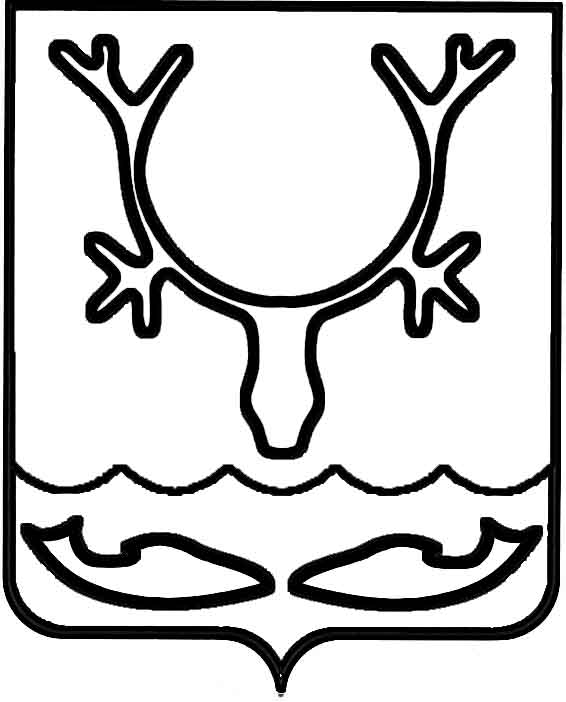 Администрация муниципального образования
"Городской округ "Город Нарьян-Мар"ПОСТАНОВЛЕНИЕОб утверждении Положения о проведении творческого конкурса фотографий "Все профессии нужны, все профессии важны" в рамках акции "Мой подарок городу" В целях реализации муниципальной программы муниципального образования "Городской округ "Город Нарьян-Мар" "Повышение эффективности реализации молодежной политики в муниципальном образовании "Городской округ "Город Нарьян-Мар", утвержденной постановлением Администрации МО "Городской округ "Город Нарьян-Мар" от 29.08.2018 № 577, Администрация муниципального образования "Городской округ "Город Нарьян-Мар" П О С Т А Н О В Л Я Е Т:1.	Утвердить Положение о проведении творческого конкурса фотографий "Все профессии нужны, все профессии важны" в рамках акции "Мой подарок городу" (Приложение).2.	Настоящее постановление вступает в силу со дня официального опубликования. Приложение УТВЕРЖДЕНОпостановлением Администрации муниципального образования"Городской округ "Город Нарьян-Мар"от 23.05.2024 749Положениео проведении творческого конкурса фотографий "Все профессии нужны, все профессии важны" в рамках акции "Мой подарок городу"I. Общие положения1.	Настоящее положение определяет порядок и условия проведения творческого конкурса фотографий "Все профессии нужны, все профессии важны" 
в рамках акции "Мой подарок городу" (далее – Положение).2.	Организатор творческого конкурса фотографий "Все профессии нужны, все профессии важны" в рамках акции "Мой подарок городу" (далее – Фотоконкурс) – Администрация муниципального образования "Городской округ "Город Нарьян-Мар" в лице управления организационно-информационного обеспечения и Комиссии 
по делам несовершеннолетних и защите их прав муниципального образования "Городской округ "Город Нарьян-Мар" (далее – Администрация города, Управление, Комиссия).  3.	Сроки проведения: с 24 июня по 1 августа 2024 года. Готовые работы принимаются с 24 июня по 24 июля 2024 года в Управлении Администрации города, расположенном по адресу: 166000, Ненецкий автономный округ, г. Нарьян-Мар, 
ул. имени В.И. Ленина, д. 12, каб. 14, или по электронной почте: orginf@adm-nmar.ru. II. Цель и задачи конкурса4.	Цель конкурса фотографий "Все профессии нужны, все профессии важны"– формирование положительного имиджа Человека труда, воспитание гражданского самосознания, стремления к творческому самовыражению и эстетической оценке действительности посредством искусства фотографии; создание фотобанка, который станет неотъемлемой частью исторической летописи жителей города в фотографиях. 5.	Задачи Фотоконкурса:- предоставление возможности участникам Фотоконкурса реализовать свои творческие способности;- пропаганда самобытных форм любительского художественного творчества, выявление творчески одаренных и талантливых фотохудожников, фотографов-любителей, популяризация фотографии как вида искусства;- формирование уважительного отношения к людям труда и трудовой деятельности.- содействие реализации общественно-полезных инициатив, направленных 
на популяризацию патриотических ценностей, взглядов и убеждений.III. Условия проведения Фотоконкурса6.	В Фотоконкурсе может принять участие молодежь города от 19 до 35 лет.                     От каждого участника принимается не более одной работы.7.	В соответствии с положениями части 4 Гражданского кодекса Российской Федерации авторские права на фотоработы принадлежат авторам этих работ.8.	Организатор вправе использовать присланные на Фотоконкурс фотографии следующими способами без выплаты авторского вознаграждения:- воспроизводить фотографии на плакатах, открытках, рекламных конструкциях, только в рамках социальной рекламы, презентационных материалах, буклетах, брошюрах, выпускаемых Администрацией города; - демонстрировать фотографии на фотовыставках и других публичных мероприятиях;- публиковать фотографии в средствах массовой информации и на электронных ресурсах на некоммерческой основе. В случае, если печатное или электронное издание выразит желание опубликовать фотографию на коммерческой основе, условия опубликования обсуждаются с автором фотографии и оговариваются в отдельных соглашениях.9.	Участник имеет право "подписывать" направляемые на Фотоконкурс работы электронным способом средствами графического редактора. Подпись автора не может содержать рекламной информации и занимать более 5% площади снимка. В случае если размещение подписи на фотографии в значительной степени искажает изображение, затрудняет его восприятие или снижает его художественную ценность, такая работа может быть не допущена к Фотоконкурсу.10.	Плата за участие в конкурсе не взимается.11.	Участники, уличенные в плагиате или использовании чужих идей, дисквалифицируются и не допускаются к дальнейшему участию в фотоконкурсе.                       В случае возникновения каких-либо претензий третьих лиц в отношении указанной фотографии участник обязуется урегулировать их своими силами и за свой счет, 
при этом фотография снимается с конкурса без каких-либо условий. Подтверждением авторства фотографии может быть предъявление оригинального снимка с исходными свойствами и/или более высокого разрешения.12.	Участие в Фотоконкурсе означает согласие автора на последующее некоммерческое использование его работ в соответствие с пунктом 8 настоящего Положения с указанием имени (по желанию автора – никнейма) автора работы.13.	Фотографии, присланные на Фотоконкурс, не принимаются к участию 
в Фотоконкурсе в следующих случаях:- работы, не соответствующие тематике Фотоконкурса;- анонимные работы. В конкурсной заявке в обязательном порядке должны быть указаны полные фамилия, имя и отчество (при наличии) автора фотографии 
и действующие контактные телефон и адрес электронной почты. Автор по желанию может дополнительно указать никнейм для его использования при идентификации работы в соответствие с пунктом 12 настоящего Положения;- фотографии, авторство которых не принадлежит участнику;- фотографии, имеющие низкое художественное или техническое качество исполнения, а также не соответствующие требованиям, установленным                                 пунктом 14 настоящего Положения;- фотографии с нанесенными логотипами, копирайтами, товарными знаками, надписями;- фотографии, содержащие эротическую составляющую, сцены насилия, пропаганду и публичное демонстрирование нацистской атрибутики или символики, призывы к разжиганию религиозной или межнациональной розни и к дискриминации людей по расовому, этническому, половому, социальному и иным признакам.14.	Для участия в фотоконкурсе необходимо представить заполненную заявку 
на участие в Фотоконкурсе (Приложение 1 к настоящему Положению), конкурсную работу в электронном виде в форматах JPEG, TIFF или PNG с минимальным разрешением 2048 х 1536 пикселей и согласие гражданина (Приложение 2 
к настоящему Положению). Заявка заполняется отдельно для каждой из работ. 15.	Допускаются минимальная обработка фотографий, направляемых 
на Фотоконкурс, с помощью компьютерных программ (графических редакторов) 
и разумное применение ретуши, подчеркивающей авторский замысел.16.	Принимая участие в Фотоконкурсе, участники Фотоконкурса несут полную ответственность за нарушение прав третьих лиц в соответствии с законодательством Российской Федерации.17.	Факт участия в Фотоконкурсе подразумевает, что участники Фотоконкурса ознакомлены и полностью согласны с порядком и условиями его проведения, указанными в настоящем Положении.IV. Соблюдение авторских и смежных прав 18.	Организаторы конкурса обязуются не вносить изменений в присланные работы без отдельного соглашения с автором.19.	Исключительные авторские права на фотографии принадлежат авторам конкурсных работ в соответствии с законодательством Российской Федерации.20.	Направление на конкурс фотографий с изображением людей предполагает, что автором надлежащим образом получено согласие на использование фотографии, 
в том числе на обнародование и дальнейшее использование изображения гражданина, в соответствии со статьей 152.1 Гражданского кодекса Российской Федерации.21.	Работы, присланные на Фотоконкурс, будут размещены на сайте 
www.adm-nmar.ru, в группе "Город Нарьян-Мар" в социальной сети ВКонтакте.22.	Работы, присланные на конкурс, не рецензируются и обратно 
не возвращаются.V. Требования к конкурсным работам23.	Представленные работы должны соответствовать следующим критериям:- фотография должна обладать художественной ценностью и/или нести какую-либо интересную информацию (отражать творческое видение фотографа, нести какой-либо информационный посыл или фиксировать сцены, специально избранные либо созданные для фотографирования с целью выражения определенного замысла);- фотография должна быть качественной (четкой, содержать как можно 
меньше шумов, не быть очень темной (недоэкспонированной) или засвеченной (переэкспонированной));- размер фотографии должен быть не менее 2048 х 1536 пикселей;- фотографии представляются в электронном виде в формате JPEG, TIFF 
или PNG;- фотография должна отражать тему одной из номинаций;- заявка может быть направлена в виде скан-копии заполненной и подписанной формы.24.	Фотоконкурс проводится в двух номинациях: "Рабочие будни" молодого специалиста и "Рабочие будни" наставника. - "Рабочие будни" молодого специалиста – фотографии, на которых изображён представитель любой профессии на рабочем месте (порядковый номер номинации 01);- "Рабочие будни" наставника – фотографии, на которых изображён опытный профессионал своего дела в привычном для него рабочем ритме (порядковый номер номинации 02); 25.	Выбор номинации, в которой участвует представленная на Фотоконкурс фотография, осуществляет участник Фотоконкурса, при этом работа должна соответствовать теме номинации. VI. Порядок проведения фотоконкурса26.	Фотоконкурс проводится в III этапа:I этап – с 24 июня по 24 июля 2024 года производятся прием, регистрация 
и предварительное рассмотрение заявок и конкурсных работ по электронному адресу: orginf@adm-nmar.ru, с пометкой в строке "Тема" – "Фотоконкурс", или по адресу: 166000, Ненецкий автономный округ, г. Нарьян-Мар, ул. имени В.И. Ленина, д. 12, 
каб. 14, управление организационно-информационного обеспечения Администрации муниципального образования "Городской округ "Город Нарьян-Мар". II этап – с 25 июля по 30 июля 2024 года осуществляется экспертная оценка работ членами конкурсной комиссии.III этап – 31 июля 2024 года подведение итогов конкурса Администрации муниципального образования "Городской округ "Город Нарьян-Мар". Вручение дипломов победителям и участникам будет проводиться 1 августа 2024 года в актовом зале Администрации муниципального образования "Городской округ "Город Нарьян-Мар". Победителям и участникам конкурса будут вручаться памятные подарки с символикой конкурса. VII. Процедура оценки27.	Экспертная оценка представленных на Фотоконкурс работ осуществляется конкурсной комиссией, состав которой утверждается распоряжением Администрации города. В состав комиссии не могут входить участники Фотоконкурса.28.	Конкурсная комиссия:- знакомится с фотографиями участников и проводит отбор фотографий;- подводит итоги Фотоконкурса, определяет победителей;- комиссия принимает решение о присвоении призовых мест в соответствии 
с набранными баллами в оценочных листах, а при равенстве баллов голос председателя комиссии является решающим;- конкурсная комиссия вправе учреждать дополнительные номинации 
или объединять существующие;- работу конкурсной комиссии возглавляет председатель или его заместитель 
(по поручению председателя), который определяет дату проведения заседаний комиссии.29.	Комиссия производит оценку конкурсных работ по 10-балльной системе 
с учетом технического и художественного исполнения, удачного решения темы, оригинальности, максимальной естественности кадра, отсутствия искажающей фотообработки, коллажирования, фотомонтажа, нестандартности видения предмета фотосъемки.30.	Результаты Фотоконкурса, утвержденные конкурсной комиссией, являются окончательными и пересмотру не подлежат.31.	Результаты Фотоконкурса публикуются на официальном сайте муниципального образования "Городской округ "Город Нарьян-Мар", в группе "Город Нарьян-Мар" в социальной сети ВКонтакте. Приложение 1к Положению о проведениитворческого конкурса фотографий"Все профессии нужны, все профессии важны"в рамках акции "Мой подарок городу"Заявка на участие в творческом конкурсе фотографий "Все профессии нужны, все профессии важны" в рамках акции "Мой подарок городу"(заполняется на каждую работу отдельно)С положением о конкурсе ознакомлен(а).Личная подпись: ___________________________ Дата "____" ________________ 2024 г.   Я, ______________________________________________________________ 
в соответствии со статьей 9 Федерального закона от 27 июля 2006 года № 152-ФЗ 
"О персональных данных" даю свое согласие Администрации муниципального образования "Городской округ "Город Нарьян-Мар" на обработку моих персональных данных, представленных в заявке. Целью предоставления и обработки персональных данных является участие 
в творческом конкурсе фотографий "Все профессии нужны, все профессии важны"                           в рамках акции "Мой подарок городу". Личная подпись: ___________________________ Дата "____" ________________ 2024 г.  Примечание: заявка без подписей не будет принята для участия в конкурсе.Приложение 2к Положению о проведении творческого конкурса фотографий "Все профессии нужны, все профессии важны" в рамках акции "Мой подарок городу"СОГЛАСИЕна использование изображения гражданина									     "___" _____________2024 г.Я, _____________________________________________________________________________,(фамилия, имя, отчество полностью)__________________________________ серия ____________№__________________________(вид документа, удостоверяющего личность)выдан _____________________________________________, ____________________________(кем и когда)проживающий (ая) по адресу _____________________________________________________________________________________________________________________________________,именуемый далее "Гражданин", настоящим документом даю согласие Администрации муниципального образования "Городской округ "Город Нарьян-Мар" (далее – Администрация города Нарьян-Мара) на использование моих фотоизображений на плакатах, открытках, рекламных конструкциях, только в рамках социальной рекламы, презентационных материалах, буклетах, брошюрах, выпускаемых Администрацией города Нарьян-Мара, фотовыставках и других публичных мероприятиях, организуемых Администрацией города Нарьян-Мара, на публикацию фотографий, связанных с моим участием в конкурсе фотографий "Все профессии нужны, все профессии важны" в рамках акции "Мой подарок городу", в средствах массовой информации и на электронных ресурсах Администрации города Нарьян-Мара без выплаты вознаграждения.Администрация города Нарьян-Мара не вправе передавать права на мои изображения любым третьим лицам.Изображения не могут быть использованы Администрацией города Нарьян-Мара способами, порочащими мою честь, достоинство и деловую репутацию.Изображения могут быть использованы до дня отзыва настоящего согласия 
в письменной форме._________________________________________     	  	________________________(ФИО)							(подпись)23.05.2024№749Глава города Нарьян-Мара О.О. БелакЛичные данные участника конкурсаЛичные данные участника конкурсаФИО (полностью)Дата рожденияМесто работы/учебы, должностьДомашний адрес (с индексом)ТелефонE-mailОписание конкурсной работыОписание конкурсной работыНазвание конкурсной работыКраткое описание работы  Я единственный обладатель авторских и смежных прав или уполномочен владельцем авторских и смежных прав в отношении представленного материала.В случае, если моя работа будет в числе отобранных конкурсной комиссией, я разрешаю использовать отобранные фотографии без какого-либо вознаграждения 
в некоммерческих целях (с указанием фамилии и имени автора).Я принимаю все правила участия, объявленные Организатором конкурса.